Healthy Relationships Study GuideComponents of a healthy relationship:CommunicationTrustRespectLoveCommunicationHow to deal with disagreementsDefine the problem clearly from both points of view.State what you can agree on.Brainstorm together over all of the possible alternatives to the problem.State what changes each of you is personally willing to make to arrive at a solution.Summarize the best solution you have considered.TrustTrusting = Let’s you hang with friendsUnderstand when you have to change plansLet’s you hear what you wantNot trusting =Calls you every second of the dayWon’t let you change plans or makes you feel guiltyGets jealous when other people are talking to youRespectOn a practical level respect includes taking someone's feelings, needs, thoughts, ideas, wishes and preferences into consideration. LoveDifference between love and infatuationSex does not always mean love!Dating violenceThe physical, sexual, psychological or emotional violence within a dating relationship.Emotional, physical, sexualWhat can you do if this is happening?Go to a safe place - remove yourself from the situationGet help - call police, friend, family, therapist, teacher, guidance counselorThink seriously about your situation - you may think you can handle it … but think twice to be sure. RIGHTS: (know 3)THE RIGHT to refuse requests without having to feel guilty or selfish.THE RIGHT to express my feelings, including anger, as long as I don't violate the rights of others.THE RIGHT to be competitive and to achieve.THE RIGHT to have my needs be as important as the needs of other people.THE RIGHT to decide which activities will fulfill my needs.THE RIGHT to make mistakes and be responsible for them.THE RIGHT to have my opinions given the same respect and consideration as others'.THE RIGHT to change my mind.THE RIGHT to be independent.THE RIGHT to be treated respectfully.THE RIGHT to be cooperative and giving and not be taken advantage of.THE RIGHT to be safe.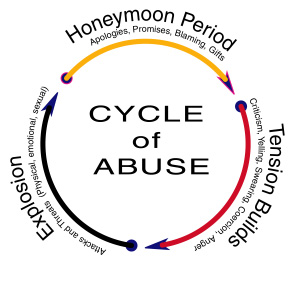 